Δημοσθένης Φωτιάδης     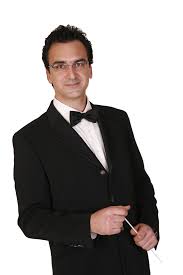 Ο Δημοσθένης Φωτιάδης σπούδασε στο Κρατικό Ωδείο Θεσσαλονίκης βιόλα, ανώτερα θεωρητικά και διεύθυνση ορχήστρας και συνέχισε τις σπουδές του στη Hochschule für Musik, Münster. Αποφοίτησε με άριστα από το Τμήμα Μουσικής Επιστήμης και Τέχνης του Πανεπιστημίου Μακεδονίας. Είναι μέλος της Κρατικής Ορχήστρας Θεσσαλονίκης και ιδρυτικό μέλος του ANIMUS Quartet. Έχει εμφανισθεί με επιτυχία σε συναυλίες και ρεσιτάλ στην Ελλάδα και το εξωτερικό και έχει ηχογραφήσει για το ραδιόφωνο και την τηλεόραση. Διετέλεσε επί σειρά ετών μέλος των επιτροπών κρίσης στους μαθητικούς καλλιτεχνικούς αγώνες του Υπουργείου Παιδείας.Έχει διευθύνει την Κρατική Ορχήστρα Θεσσαλονίκης, την Συμφωνική Ορχήστρα του Δήμου Θεσσαλονίκης, την Balkan Youth Symphony Orchestra, την Ορχήστρα Εγχόρδων ΝΟΜΟS, την Ορχήστρα Εγχόρδων Pro Musica, την Συμφωνική Ορχήστρα του Κ.Ω.Θ., καθώς και διάφορα μουσικά σύνολα σε πρώτες εκτελέσεις έργων νέων συνθετών. Μεγάλο μέρος της καλλιτεχνικής του δραστηριότητας το αφιερώνει στην διδασκαλία νεανικών ορχηστρών.